Наши победители!    «Да не оскудеет земля русская талантами, а только будет произрастать ими»,  так словами великого М.В. Ломоносова хочется поздравить победителей  муниципальной стипендии на поощрение лучших обучающихся   Маковскую  Викторию и  Русакович Арину, учениц 9 класса.      Желаем нашим победительницам, их родителям и учителям-наставникам крепкого здоровья, исполнения желаний в Новом 2015 году!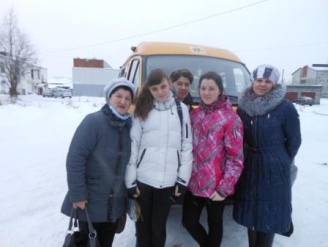 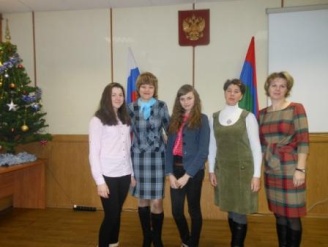 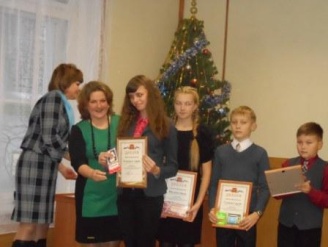 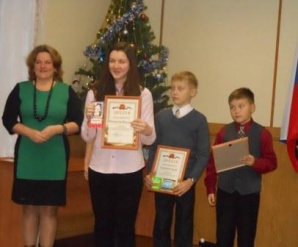 